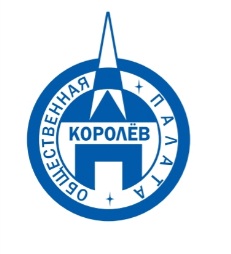 Общественная палата
    г.о. Королёв МО                ул.Калинина, д.12/6Акт
осмотра санитарного содержания контейнерной площадки (КП) 
согласно новому экологическому стандартуМосковская обл. «13» сентября 2019 г.г.о.Королев, пересечение ул.Чайковского,  д.3а и ул. Пушкина________________________________                                                            (адрес КП)Комиссия в составе:  Кошкиной Любови Владимировны, -  председателя комиссии,                      Сильянова Тамара Александровна  – член комиссии,По КП г.о. Королев, пересечение ул. Чайковского, д.3а и ул. Пушкина:Результаты осмотра состояния КП комиссией:	Прочее /примечания/выводы: Общественная палата г.о.Королев по обращениям жителей 8 и 10 сентября  провела общественный мониторинг санитарного содержания контейнерной площадки (КП), согласно новому экологическому стандарту, расположенной на пересечении ул. Пушкина и ул. Чайковского.
Визуальный осмотр показал : территория КП завалена КГМ и количество его с каждым днем значительно увеличивалось,  навалы уже имелись на проезжей части ул. Чайковского.По результатам проверки составлен АКТ. Очередная проверка 13 сентября  показала -  навалы КГМ вывезены, ситуация на КП стабилизировалась.По результата проверки составлен Акт. Общественная палата держит вопрос санитарного содержания КП на контроле и продолжает мониторинги Приложение: фотоматериал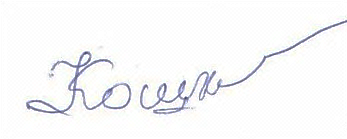 Подписи: Кошкина Л.В.  №Критерии оценки контейнерной площадкиБез нарушенийНарушения1Наполнение баков+2Санитарное состояние+3Ограждение с крышей (серые баки под крышей) +4Твёрдое покрытие площадки+5Наличие серых/синих контейнеров (количество)	3/16Наличие контейнера под РСО (синяя сетка)17График вывоза и контактный телефон+8Информирование (наклейки на баках как сортировать)+9Наличие крупногабаритного мусора+